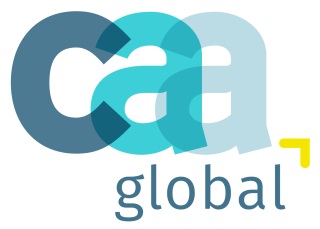 Certified Actuarial Analyst Work-based skillsLearning log – final sign off formCertified Actuarial Analyst Work-based skillsLearning log – final sign off formCertified Actuarial Analyst Work-based skillsLearning log – final sign off formPlease complete this form and return it via email to: enquiries@caa-global.orgTHIS FORM IS FOR PAYMENT IN US DOLLARS ONLYAll sections of this form must be completed in full.  Failure to do so will result in your form being returned. Please complete this form and return it via email to: enquiries@caa-global.orgTHIS FORM IS FOR PAYMENT IN US DOLLARS ONLYAll sections of this form must be completed in full.  Failure to do so will result in your form being returned. Please complete this form and return it via email to: enquiries@caa-global.orgTHIS FORM IS FOR PAYMENT IN US DOLLARS ONLYAll sections of this form must be completed in full.  Failure to do so will result in your form being returned. Please complete this form and return it via email to: enquiries@caa-global.orgTHIS FORM IS FOR PAYMENT IN US DOLLARS ONLYAll sections of this form must be completed in full.  Failure to do so will result in your form being returned. Please complete this form and return it via email to: enquiries@caa-global.orgTHIS FORM IS FOR PAYMENT IN US DOLLARS ONLYAll sections of this form must be completed in full.  Failure to do so will result in your form being returned. Personal detailsPersonal detailsPersonal detailsPersonal detailsPersonal detailsName (BLOCK CAPITALS)ARNDesignation soughtCertified Actuarial AnalystCertified Actuarial AnalystCertified Actuarial AnalystCertified Actuarial AnalystDDMMYYDate of starting work-based skills//Date of completion of work-based skills//Employer’s detailsEmployer’s detailsEmployer’s detailsEmployer’s detailsEmployerAddressAddressEmailTelephoneFinal supervisor’s detailsThis section must be completed by a Fellow of the Institute and Faculty of Actuaries or Society of Actuaries. Final supervisor’s detailsThis section must be completed by a Fellow of the Institute and Faculty of Actuaries or Society of Actuaries. Final supervisor’s detailsThis section must be completed by a Fellow of the Institute and Faculty of Actuaries or Society of Actuaries. Final supervisor’s detailsThis section must be completed by a Fellow of the Institute and Faculty of Actuaries or Society of Actuaries. Final supervisor’s detailsThis section must be completed by a Fellow of the Institute and Faculty of Actuaries or Society of Actuaries. Name (BLOCK CAPITALS)Name (BLOCK CAPITALS)ARNEmployerJob titleAddressAddressEmailTelephoneSummary of work-based skills completed (if applicable)If you have used your own questions please give details in each sectionTechnical application of actuarial skillsReview questions completed (and date completed)Professional and ethicalReview questions completed (and date completed)CommunicationReview questions completed (and date completed)Final supervisor’s signatureFinal supervisor’s signatureFinal supervisor’s signatureFinal supervisor’s signatureFinal supervisor’s signatureFinal supervisor’s signatureFinal supervisor’s signatureI believe that (student’s name)(student’s name)(student’s name)has developed their work-based skills in each of the key dimensions as part of the requirements to be a        Certified Actuarial Analyst and that this aspect of the actuarial training has been satisfactorily completed forhas developed their work-based skills in each of the key dimensions as part of the requirements to be a        Certified Actuarial Analyst and that this aspect of the actuarial training has been satisfactorily completed forhas developed their work-based skills in each of the key dimensions as part of the requirements to be a        Certified Actuarial Analyst and that this aspect of the actuarial training has been satisfactorily completed forhas developed their work-based skills in each of the key dimensions as part of the requirements to be a        Certified Actuarial Analyst and that this aspect of the actuarial training has been satisfactorily completed forhas developed their work-based skills in each of the key dimensions as part of the requirements to be a        Certified Actuarial Analyst and that this aspect of the actuarial training has been satisfactorily completed forhas developed their work-based skills in each of the key dimensions as part of the requirements to be a        Certified Actuarial Analyst and that this aspect of the actuarial training has been satisfactorily completed forhas developed their work-based skills in each of the key dimensions as part of the requirements to be a        Certified Actuarial Analyst and that this aspect of the actuarial training has been satisfactorily completed foremployer’s nameemployer’s name*It is assumed that the normal period of development of work-based skills will be one year for a Certified Actuarial Analyst*It is assumed that the normal period of development of work-based skills will be one year for a Certified Actuarial Analyst*It is assumed that the normal period of development of work-based skills will be one year for a Certified Actuarial Analyst*It is assumed that the normal period of development of work-based skills will be one year for a Certified Actuarial Analyst*It is assumed that the normal period of development of work-based skills will be one year for a Certified Actuarial Analyst*It is assumed that the normal period of development of work-based skills will be one year for a Certified Actuarial Analyst*It is assumed that the normal period of development of work-based skills will be one year for a Certified Actuarial AnalystFull name (BLOCK CAPITALS)Full name (BLOCK CAPITALS)Full name (BLOCK CAPITALS)SignatureDateWhen submitted for final approval this learning log must be accompanied by the relevant feeUSD Full Rate: $100.00  - Reduced Rate: $60.00When submitted for final approval this learning log must be accompanied by the relevant feeUSD Full Rate: $100.00  - Reduced Rate: $60.00When submitted for final approval this learning log must be accompanied by the relevant feeUSD Full Rate: $100.00  - Reduced Rate: $60.00When submitted for final approval this learning log must be accompanied by the relevant feeUSD Full Rate: $100.00  - Reduced Rate: $60.00When submitted for final approval this learning log must be accompanied by the relevant feeUSD Full Rate: $100.00  - Reduced Rate: $60.00When submitted for final approval this learning log must be accompanied by the relevant feeUSD Full Rate: $100.00  - Reduced Rate: $60.00When submitted for final approval this learning log must be accompanied by the relevant feeUSD Full Rate: $100.00  - Reduced Rate: $60.00See next page for payment detailsSee next page for payment detailsSee next page for payment detailsSee next page for payment detailsSee next page for payment detailsSee next page for payment detailsSee next page for payment detailsPayment detailsPayment detailsPayment detailsPayment detailsPayment detailsPayment detailsPayment detailsBank transferUSD$A remittance advice must accompany this form as proof of your paymentA remittance advice must accompany this form as proof of your paymentA remittance advice must accompany this form as proof of your paymentAccount name Account name Account name CAA Global LtdCAA Global LtdIBANGB96NWBK60730127684989Account numberAccount numberAccount number140/00/27684989140/00/27684989Bank nameNational Westminster Bank PLCBank addressHolborn Circus BranchPO Box No 204No.1 Hatton GardenLondon, EC19 1DUSWIFTSWIFTSWIFTNWBKGB2LNWBKGB2LBank addressHolborn Circus BranchPO Box No 204No.1 Hatton GardenLondon, EC19 1DUPlease enter Bank transfer payment reference:Please enter Bank transfer payment reference:Please enter Bank transfer payment reference:Please enter Bank transfer payment reference:Please enter Bank transfer payment reference:Please enter Bank transfer payment reference:Please enter Bank transfer payment reference:Visa , Amex or MasterCard – can only accept payment in GBPVisa , Amex or MasterCard – can only accept payment in GBPVisa , Amex or MasterCard – can only accept payment in GBPVisa , Amex or MasterCard – can only accept payment in GBPVisa , Amex or MasterCard – can only accept payment in GBPVisa , Amex or MasterCard – can only accept payment in GBPIf you wish to pay by card we will invoice to your online account for payment once you application begins its review.If you wish to pay by card we will invoice to your online account for payment once you application begins its review.If you wish to pay by card we will invoice to your online account for payment once you application begins its review.If you wish to pay by card we will invoice to your online account for payment once you application begins its review.If you wish to pay by card we will invoice to your online account for payment once you application begins its review.If you wish to pay by card we will invoice to your online account for payment once you application begins its review.If you wish to pay by card we will invoice to your online account for payment once you application begins its review.